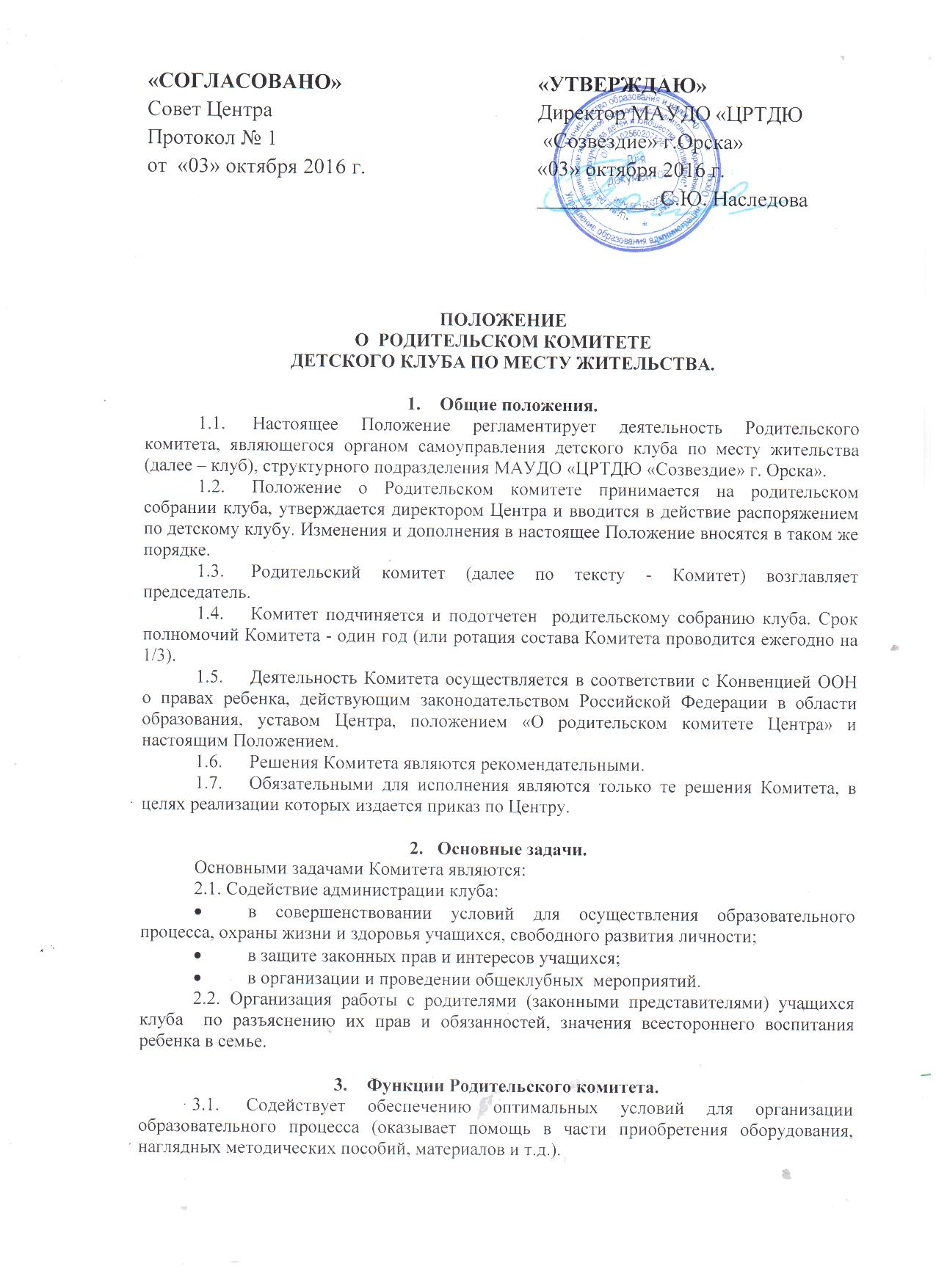 ПОЛОЖЕНИЕ О  РОДИТЕЛЬСКОМ КОМИТЕТЕ  ДЕТСКОГО КЛУБА ПО МЕСТУ ЖИТЕЛЬСТВА.Общие положения.Настоящее Положение регламентирует деятельность Родительского комитета, являющегося органом самоуправления детского клуба по месту жительства (далее – клуб), структурного подразделения МАУДО «ЦРТДЮ «Созвездие» г. Орска».Положение о Родительском комитете принимается на родительском собрании клуба, утверждается директором Центра и вводится в действие распоряжением по детскому клубу. Изменения и дополнения в настоящее Положение вносятся в таком же порядке.Родительский комитет (далее по тексту - Комитет) возглавляет председатель. Комитет подчиняется и подотчетен  родительскому собранию клуба. Срок полномочий Комитета - один год (или ротация состава Комитета проводится ежегодно на 1/3).Деятельность Комитета осуществляется в соответствии с Конвенцией ООН о правах ребенка, действующим законодательством Российской Федерации в области образования, уставом Центра, положением «О родительском комитете Центра» и настоящим Положением.Решения Комитета являются рекомендательными.Обязательными для исполнения являются только те решения Комитета, в целях реализации которых издается приказ по Центру.Основные задачи.Основными задачами Комитета являются:2.1. Содействие администрации клуба:в совершенствовании условий для осуществления образовательного процесса, охраны жизни и здоровья учащихся, свободного развития личности;в защите законных прав и интересов учащихся;в организации и проведении общеклубных  мероприятий.2.2. Организация работы с родителями (законными представителями) учащихся клуба  по разъяснению их прав и обязанностей, значения всестороннего воспитания ребенка в семье.Функции Родительского комитета.Содействует обеспечению оптимальных условий для организации образовательного процесса (оказывает помощь в части приобретения оборудования, наглядных методических пособий, материалов и т.д.). Координирует деятельность родительских комитетов в объединениях детских клубов по месту жительства.Проводит разъяснительную и консультативную работу среди родителей (законных  представителей) учащихся об их правах и обязанностях.Оказывает содействие в проведении общеклубных  мероприятий.Участвует в подготовке клуба к новому учебному году.Оказывает помощь администрации клуба  в организации и проведении общеклубных родительских собраний.Рассматривает обращения в свой адрес, а также обращения по вопросам, отнесенным настоящим положением к компетенции Комитета, по поручению руководителя клуба.Принимает участие в организации безопасных условий осуществления образовательного процесса, соблюдения санитарно-гигиенических правил и норм.Взаимодействует с общественными организациями по вопросу пропаганды  традиций, уклада образовательно-воспитательной жизни клуба.Взаимодействует с педагогическим коллективом клуба по вопросам профилактики правонарушений, безнадзорности и беспризорности среди несовершеннолетних учащихся Взаимодействует с другими органами самоуправления клуба  по вопросам проведения  мероприятий клуба и другим вопросам, относящимся к компетенции Комитета.Права Родительского комитета.Комитет имеет право:Вносить предложения администрации, органам самоуправления клуба и получать информацию о результатах их рассмотрения.Обращаться за разъяснениями в учреждения и организации.Заслушивать и получать информацию от администрации клуба, его органов самоуправления.Вызывать на свои заседания родителей (законных представителей) учащихся по представлениям (решениям) родительских комитетов объединений клуба.Принимать участие в обсуждении локальных актов клуба.Давать разъяснения и принимать меры по рассматриваемым обращениям.Выносить общественное порицание родителям, уклоняющимся от воспитания детей в семье. Поощрять родителей (законных представителей) учащихся за активную работу в Комитете, оказание помощи в проведении общеклубных мероприятий и т.д.Организовывать постоянные или временные комиссии под руководством членов Комитета для исполнения своих функций.Разрабатывать и принимать локальные акты (о родительском комитете объединения в детском клубе по месту жительства, о постоянных и временных комиссиях Комитета).Председатель Комитета может присутствовать (с последующим информированием Комитета) на отдельных заседаниях педагогических  совещаний в клубе, в Центре других органов самоуправления по вопросам, относящимся к компетенции Комитета.Ответственность Родительского комитета.       Комитет несет ответственность за:5.1. Выполнение плана работы.5.2. Выполнение решений, рекомендаций Комитета.5.3.Установление взаимопонимания между руководством клуба и родителями (законными представителями) учащихся  в вопросах семейного и общественного воспитания.5.4. Качественное принятие решений в соответствии с действующим законодательством.5.5. Бездействие отдельных членов Комитета или всего Комитета.5.6. Члены Комитета, не принимающие участия в его работе, по представлению председателя Комитета могут быть отозваны избирателями.Организация работы.6.1. В состав Комитета входят представители родителей (законных представителей) учащихся, по одному от каждого детского объединения клуба. Представители в Комитет избираются ежегодно на  родительских собраниях  в объединениях в начале учебного года.6.2. Численный состав Комитета клуб определяет самостоятельно.6.3. Из своего состава Комитет избирает председателя (в зависимости от численного состава могут избираться заместители председателя, секретарь).6.4. Комитет работает по разработанным и принятым им регламенту работы и плану, которые согласуются с директором клуба.6.5. О своей работе Комитет отчитывается перед общеклубным  родительским собранием не реже двух раз в год.6.6. Комитет правомочен выносить решения при наличии на заседании не менее половины своего состава. Решения принимаются простым большинством голосов.6.7. Переписка Комитета по вопросам, относящимся к его компетенции, ведется от имени клуба, документы подписывают директор клуба и председатель Комитета.Делопроизводство.В ходе каждого заседания Комитета оформляется протокол с указанием даты проведения заседания, присутствующих на нем членов, указанием причин отсутствующих на нем членов, повестки дня, ходе заседания, принятого решения с указанием сроков и исполнителей. 7.2. Для ведения протоколов заседаний Комитета избирается секретарь простым голосованием сроком на 1 год.7.3. Протокол заверяется подписью председателя Комитета и секретарем, хранится в делах клуба до минования надобности.«Согласовано»Совет ЦентраПротокол № 1от  «03» октября 2016 г.«УТВЕРЖДАЮ»Директор МАУДО «ЦРТДЮ «Созвездие» г.Орска»«03» октября 2016 г.___________ С.Ю. Наследова